关于对2021年中央财政衔接推进乡村振兴补助资金下达到五常市实施项目的批复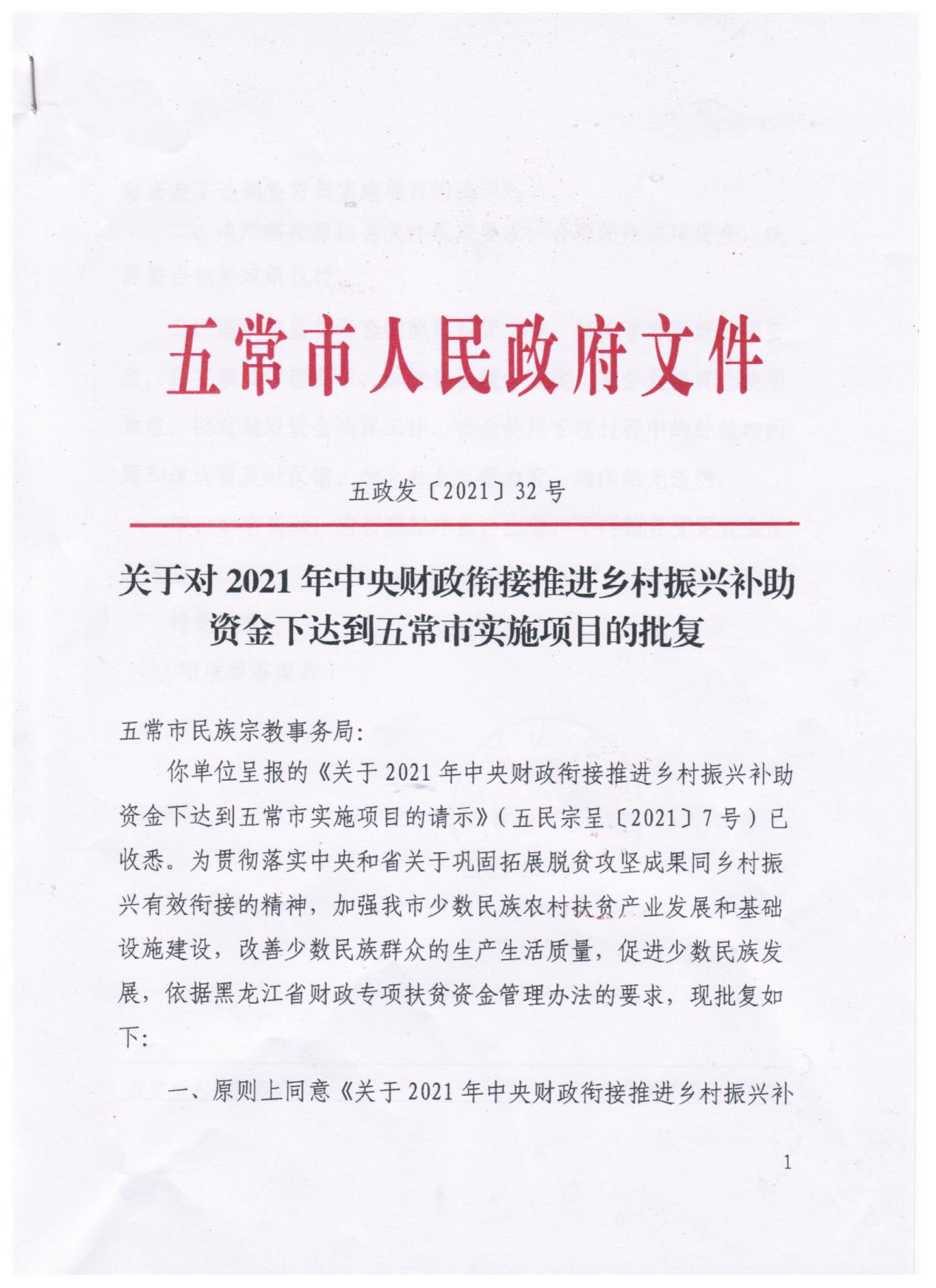 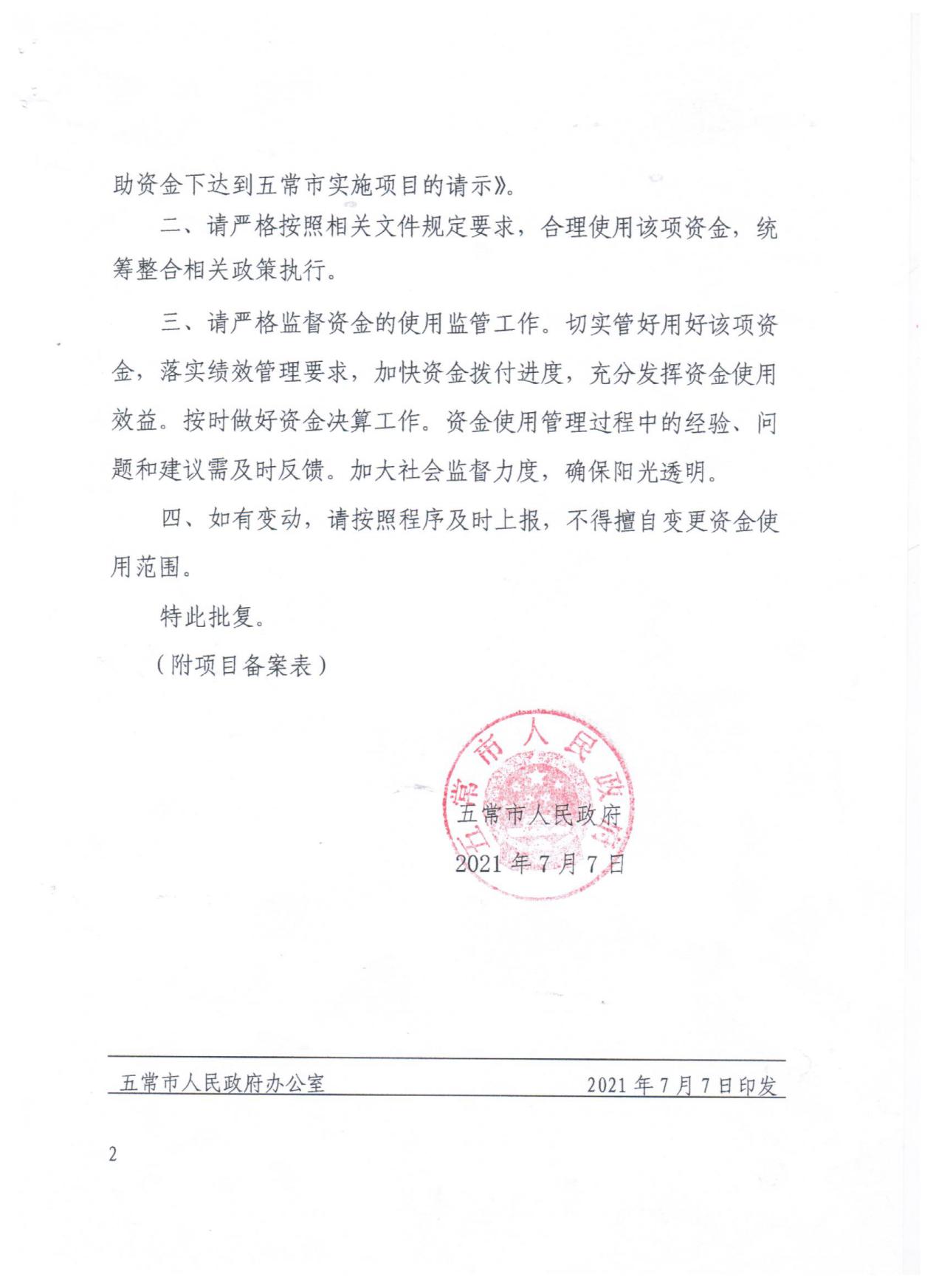 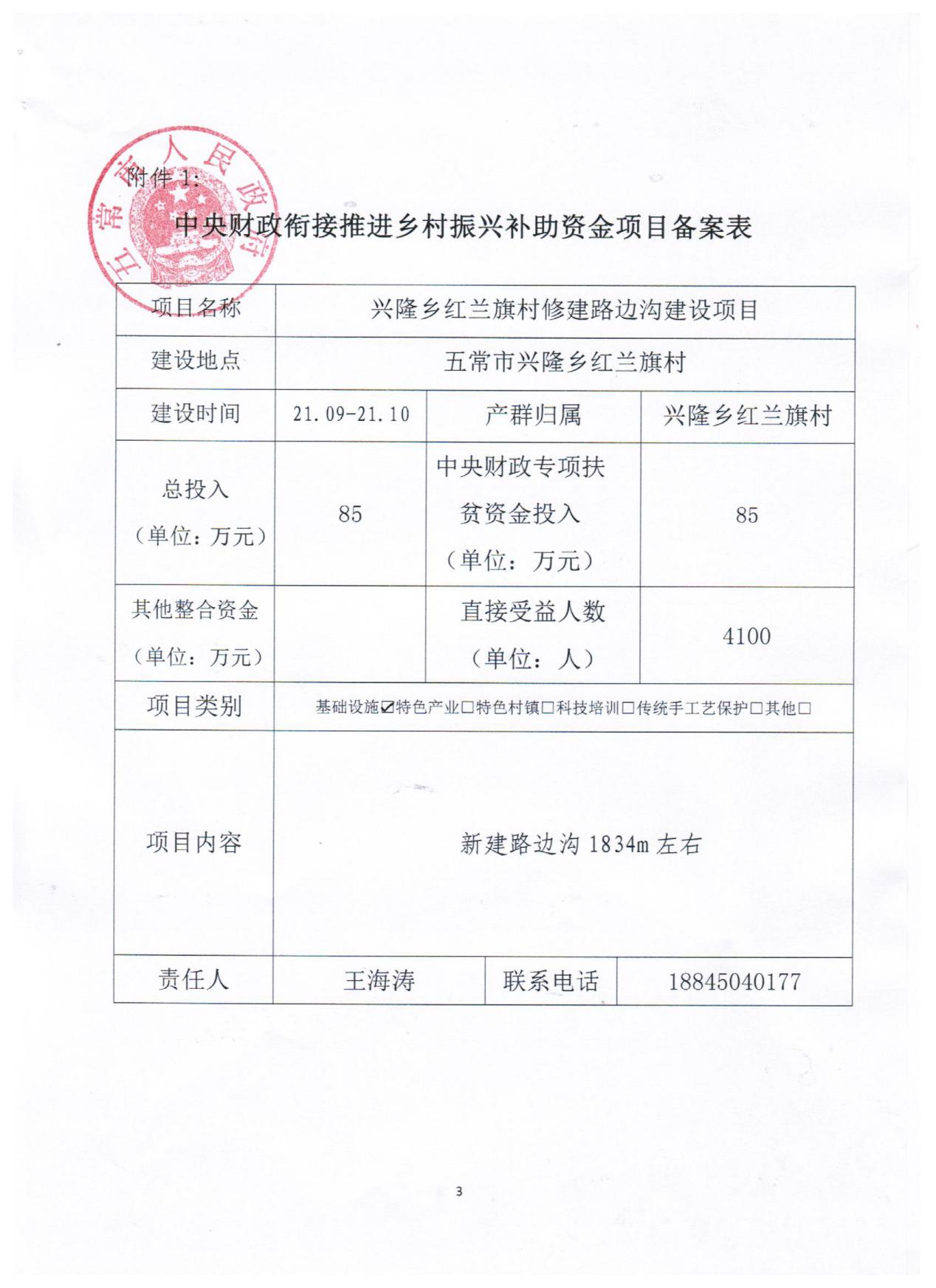 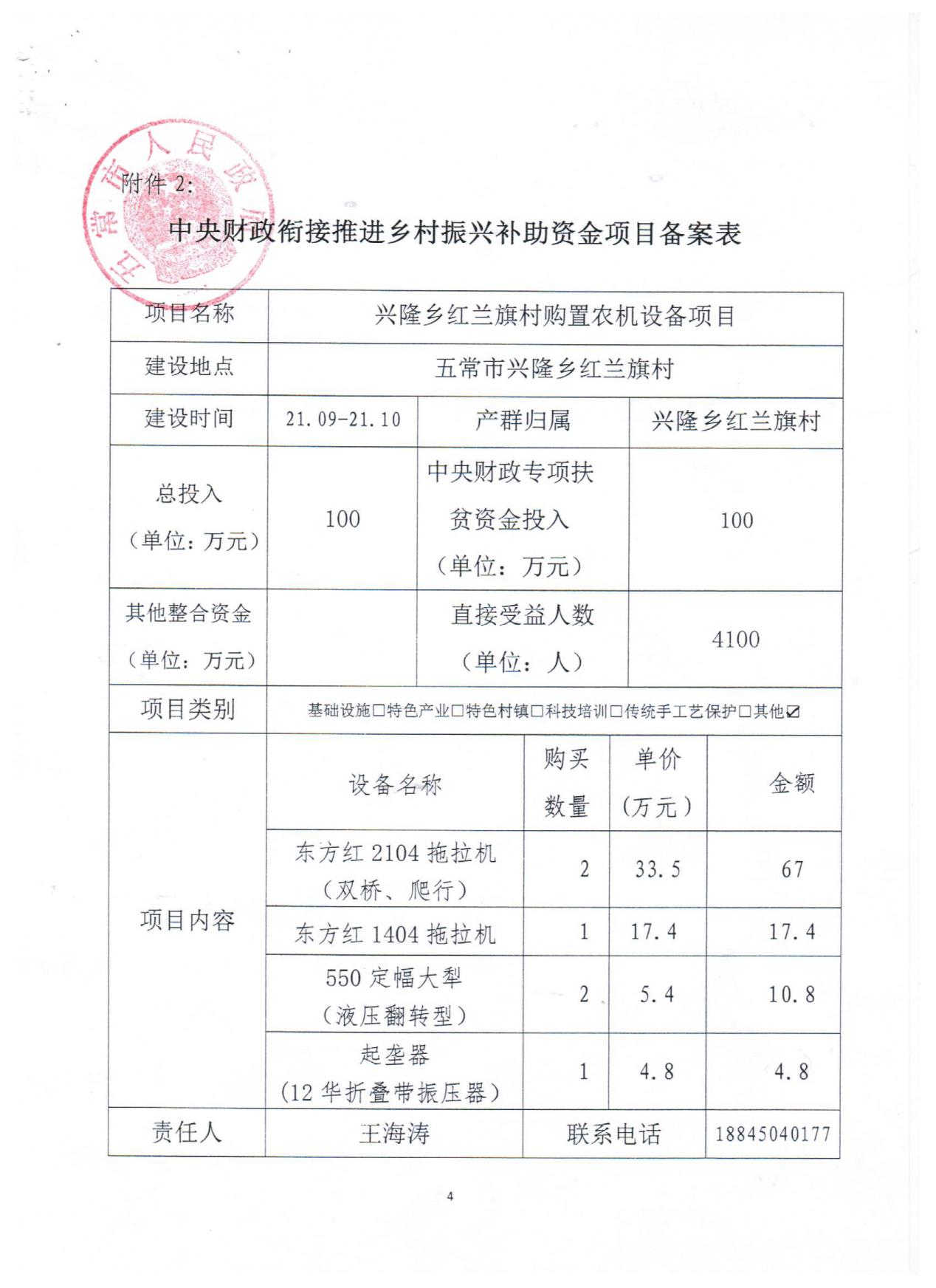 